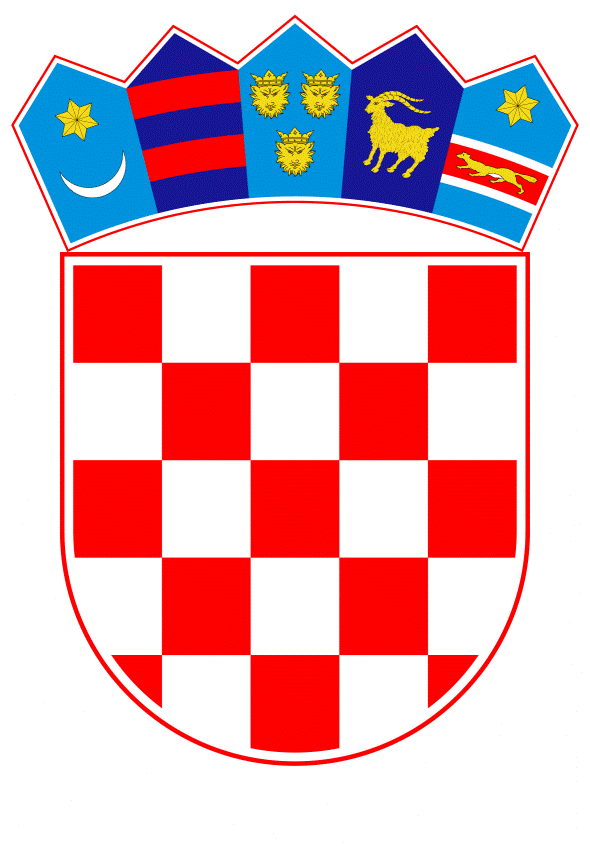 VLADA REPUBLIKE HRVATSKEZagreb, 30. studenoga 2023.____________________________________________________________________________________________________________________________________________________________________________________________________________________Banski dvori | Trg Sv. Marka 2  | 10000 Zagreb | tel. 01 4569 222 | vlada.gov.hrPRIJEDLOG Na temelju članka 7. Zakona o sklapanju i izvršavanju međunarodnih ugovora („Narodne novine“, broj 28/96.), Vlada Republike Hrvatske je na sjednici održanoj ______________________ 2023. donijelaO D L U K Uo izmjeni Odluke o pokretanju postupka za sklapanje Ugovora između Vlade Republike Hrvatske i Vlade Posebnog upravnog područja Hong Konga Narodne Republike Kine o izbjegavanju dvostrukog oporezivanja porezima na dohodak i na imovinuI.U Odluci o pokretanju postupka za sklapanje Ugovora između Vlade Republike Hrvatske i Vlade Posebnog upravnog područja Hong Konga Narodne Republike Kine o izbjegavanju dvostrukog oporezivanja porezima na dohodak i na imovinu, KLASA: 022-03/15-11/76, URBROJ: 50301-05/16-15-2, od 1. listopada 2015., naziv Ugovora u nazivu Odluke i u točki I. u odgovarajućem padežu mijenja se i glasi: „Ugovor između Vlade Republike Hrvatske i Vlade Posebnog upravnog područja Hong Konga Narodne Republike Kine o uklanjanju dvostrukog oporezivanja porezima na dohodak i na imovinu te sprječavanju porezne utaje i izbjegavanja plaćanja poreza“.  II.Nacrt ugovora koji je sastavni dio Odluke o pokretanju postupka za sklapanje Ugovora između Vlade Republike Hrvatske i Vlade Posebnog upravnog područja Hong Konga Narodne Republike Kine o izbjegavanju dvostrukog oporezivanja porezima na dohodak i na imovinu, KLASA: 022-03/15-11/76, URBROJ: 50301-05/16-15-2, od 1. listopada 2015., zamjenjuje se Nacrtom ugovora koji se nalazi u prilogu ove Odluke i čini njezin sastavni dio.KLASA:UR. BROJ:Zagreb, ___________ 2023.OBRAZLOŽENJEVlada Republike Hrvatske je na sjednici održanoj 1. listopada 2015. donijela Odluku o pokretanju postupka za sklapanje Ugovora između Vlade Republike Hrvatske i Vlade Posebnog upravnog područja Hong Konga Narodne Republike Kine o izbjegavanju dvostrukog oporezivanja porezima na dohodak i na imovinu, KLASA: 022-03/15-11/76, URBROJ: 50301-05/16-15-2 (u daljnjem tekstu: Odluka). Tijekom pregovora  izaslanstva su se suglasila o potrebi izmjene naziva Ugovora o izbjegavanju dvostrukog oporezivanja tako da isti sada glasi „Ugovor između Vlade Republike Hrvatske i Vlade Posebnog upravnog područja Hong Konga Narodne Republike Kine o uklanjanju dvostrukog oporezivanja porezima na dohodak i na imovinu te sprječavanju porezne utaje i izbjegavanja plaćanja poreza“.Uzimajući u obzir izmjene naziva i teksta gore navedenog Ugovora koji je Odlukom utvrđen kao osnova za vođenje pregovora, predlaže se donošenje Odluke o izmjeni Odluke o pokretanju postupka kojom se utvrđuje izmjena naziva Ugovora u nazivu i u točki I. Odluke, a Nacrt ugovora iz točke IV. Odluke zamjenjuje se novim Nacrtom ugovora. Predlagatelj:Ministarstvo financijaPredmet:Prijedlog odluke o izmjeni Odluke o pokretanju postupka za sklapanje Ugovora između Vlade Republike Hrvatske i Vlade Posebnog upravnog područja Hong Konga Narodne Republike Kine o izbjegavanju dvostrukog oporezivanja porezima na dohodak i na imovinu PREDSJEDNIKmr. sc. Andrej Plenković